Health Surveillance Enrolment Form 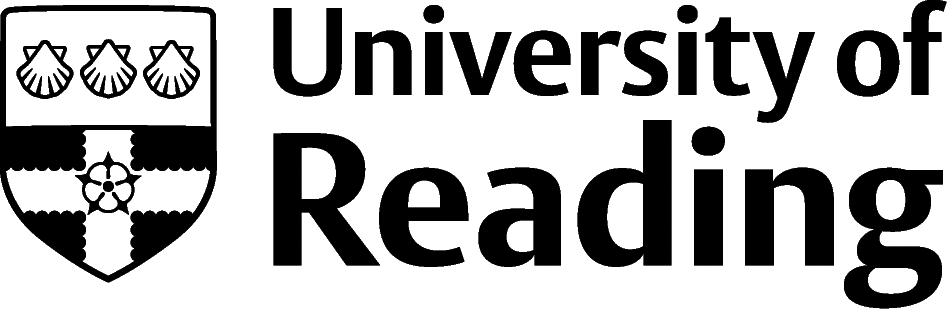 Section 1: Personal DetailsSection 2: Job hazard analysisPlease tick the substances to which you are or have been exposed.  Ask your Manager / Supervisor if you are unsure.Do you work with the following substances:Do you frequently (weekly) work with the following substances:Other hazardsSection 3 Past medical historySection 4 Current symptoms/conditionsRespiratoryDo you have any of these symptoms before, during or after work or have you suffered with any of these symptoms in the past year?Do the symptoms improve at weekends or when you are away from work?SkinDo you have any of these symptoms before, during or after work or have you suffered with any of these symptoms in the past year?Do the symptoms improve at weekends or when you are away from work?Does anyone in your immediate family have any skin conditions? The personal information on this form (sections 3-4) are confidential to the Occupational Health Service.  The form should be completed by the manager/academic supervisor responsible for the worker (section 1-2) and the worker (sections 3-4).  Completed forms should be sent either by internal mail to Occupational Health Service, 117a  JJ Thomson Building, Whiteknights Campus or via email to occupationalhealth@reading.ac.ukFull Name Employee/student numberEmployment statusJob RoleLine manager/academic supervisor - nameLine manager/academic supervisor – email addressSchoolDate of birthHome addressEmail Address at UORPersonal Email AddressDay-time telephone number Date started at the UniversityPrevious jobs Hobbies/Outside interestsDeclaration I certify that to the best of my belief the answers given in this form are true and complete.  I understand that the medical information gained from this questionnaire and any subsequent investigation remain confidential but will be used by the Occupational Health Service to advise my employer on my fitness to work with these materials.Signed by the employee (electronic signature will be accepted)DateGenetically Modified Microorganisms – Class 2GM project numberGenetically Modified Microorganisms – Class 3GM project number Hazardous Microorganisms Project numberHuman samples – blood/tissuesDetailsHuman samples – faeces DetailsHuman samples – other DetailsLaboratory animalsDetailsWild/Farm animals DetailsInsects (colony maintenance/breeding or work with allergenic species)DetailsPesticidesGlutaraldehydeNano-technologiesIsocyantesPowders or dusts (e.g. wood, coffee bean, silica dust, flour dusts etc) or in very dust environmentsDetailsChemicals with the hazard statements  H334 Reactive dyesSolventsEpoxy resins Oils“Wet work”DegreasersDo you currently (in the last year) work in an environment or equipment identified as a high noise risk (by risk assessment) DetailsDo you work with equipment which has been identified as a hand arm vibration hazard?DetailsDo you drive fork lift trucks/tractors as part of your work activity DetailsYesNoDetailsHave you had any serious illnesses, operations or injuries?Do you have any concerns or medical conditions that you think may be related to work?Do you smoke?If yes how many (per day?)Do you take any regular medication?Any relevant conditions? Other information? Are you allergic to any of the following:YesNoDetailsAny medicationHousehold dustTree or grass pollenAny household productsAny substance that you are exposed to at workFoodstuffsAnimal fur or feathersOtherYesNoCommentsBreathlessnessAsthma, bronchitis or coughEarly morning cough, phlegm productionWheezing, shortness of breath or chest tightnessIrritation or soreness of the throat Red, sore, watery or itchy eyesStuffy nose, nasal catarrh or bouts of sneezing? YesNoCommentsBreathlessnessAsthma, bronchitis or coughEarly morning cough, phlegm productionWheezing, shortness of breath or chest tightnessIrritation or soreness of the throat Red, sore, watery or itchy eyesStuffy nose, nasal catarrh or bouts of sneezing? YesNoCommentsAcneEczemaPsoriasisWartsAny other skin conditionYesNoCommentsAcneEczemaPsoriasisWartsAny other skin conditionIf so please comment: